附件6：省内包车客运标志牌制式规范（一）尺寸：329mm×185mm。（二）材质：不少于 250 克铜版纸。（三）其他规范： 第一行字为黑色宋体加粗，字高 16mm×字宽 16mm，字号50 磅。第二行为黑色黑体，字高 18.5mm×字宽19.5；字号57 磅；中间黑色横线为：宽度为 2.3mm，长度为 40 mm。第三行左边为黑色宋体加粗，字高 10 mm×字宽 50.5 mm，字号为30.5磅。第三行左边为各地级市汉字简称+省内包字+各地市英文代码大写字母+系统自动编号（10位数号段）+号。示例：广州市省内包车牌号为：穗省内包字A0000000001号第三行右边为黑色宋体加粗，字高 6.7mm×字宽6.9mm；字号20.5磅图例：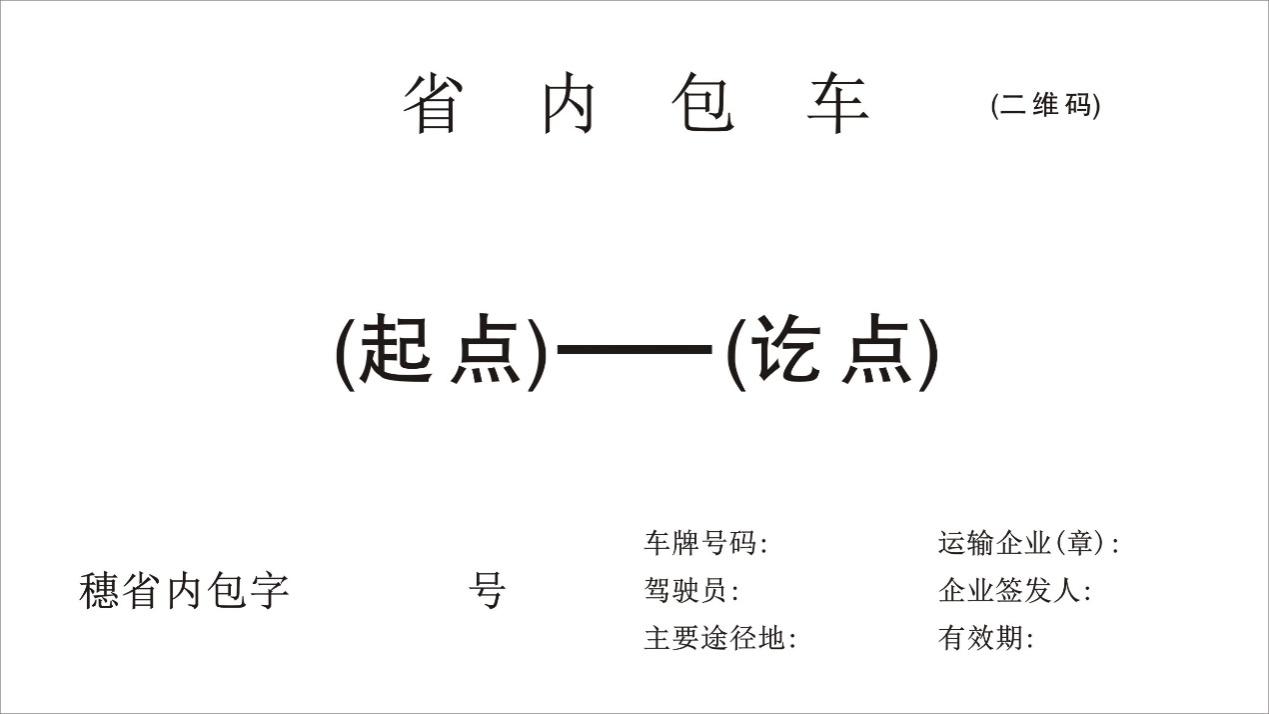 